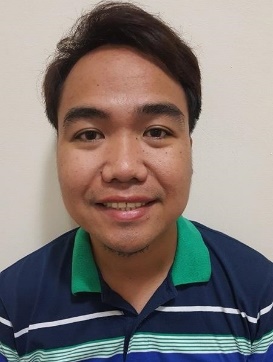         EDISON         Age: 29 years old	Gender: Male        Email add: Edison.369396@2freemail.com         Nationality: Filipino BACHELOR OF SCIENCE IN NURSINGDHA REGISTERED NURSE--------------------------------------------------------------------OBJECTIVE ---------------------------------------------------------------------To obtain a position in a Health Care Facility where I can make the most of my nursing education and training in addition to my interpersonal skills; thus assist me to provide the highest level of patient care.--------------------------------------------------------------SPECIAL QUALIFICATIONS------------------------------------------------------------Registered Nurse (Dubai Health Authority) Professional License Holder - DHA-P-0026085Registered Nurse (Philippines Regulations Commission) – Lic. No: 0687501BLS and CPR Training for Healthcare Providers (AHA Accredited)IV Therapist With Standard First Aid TrainingDubai Driving License - No.: 3604978---------------------------------------------------------------------WORKING EXPERIENCES--------------------------------------------------------DHA REGISTERED NURSE (OPD Dept. – ORTHO/ OPTHA/ IM) - February 02, 2015 – PresentLifeline Hospital, Jebel Ali, Dubai, UAERESPONSIBILITIES:ORTHO Nurse; Doing orthopedic casting, and slab application, changing wound dressing, checking the surgery site to ensure wounds are healing properly, assisting OPD case like Intralesional injection under LA, suturing under LA and other Ortho procedures.OPTHA Nurse: Assessing patients and checking vital signs, administering medications, doing vision test, assisting procedures in OPD like; chalazion with kenacort injection under LA, I and D with local anesthesia, suturing with local anesthesia, Perimetry. IM Nurse: Assessing patients and checking vital signs, administering medications, Admitting Patients in OPD, doing basic procedures like administering IV meds OPD case, ECG, doing PFT procedureDHA NURSE GENERAL - Nov. 19, 2012 – December 10, 2014Al Mustakbal Nursing	International City, Dubai, UAE RESPONSIBILITIES: Monitor blood patient vital signs, administer medicines, care of a stable tracheostomy, care of a stable PEG and stable indwelling bladder catheter ,routine patient care such as changing dressings, periodic turning and positioning in bed, ,help with the daily living activities such as walking, grooming, bathing, dressing, getting in or out of bed, toileting, eating or preparing food.STAFF NURSE (Emergency Room Department)-May 9, 2011 – September 15, 2012South Cotabato Provincial Hospital, Koronadal City, PhilippinesRESPONSIBILITIES: Assessed patients and prioritize care, administer medicines, pre-operative care to patients who will undergo surgery, assisting doctors or midwifes in emergency delivery of baby, post-mortem care.-----------------------------------------------------------------EDUCATIONAL ATTAINMENT-------------------------------------------------------College Degree 	BACHELOR OF SCIENCE IN NURSING		Brokenshire College, Davao City, Philippines (Date Graduated - March 27, 2010)-----------------------------------------------------------------TRAININGS AND SEMINARS--------------------------------------------------------March 10-12, 2011        South Cotabato Provincial Hospital, Koronadal City, Philippines								 “3-Days IV Therapy Training Seminar”            January 7-8, 2011   Bahay Alumni, Brokenshire College, Davao City, Philippines				             “First Aid and Health Care Provider CPR Course” (ACLS)                                                          “Basic ECG Interpretation and Intubation Technique” February 18, 2015        Lifeline Hospital, Jebel Ali, Dubai, UAE (by: International Training Center)                                                      “Basic Life Support Course”